※下列題目格式可依出題所需,如果一個媒材為對應到多題目的題組，請自行複製增加題目表格，一個題組最多三個題目教案研發-題組設計※ 授權說明：此題組將授權給基隆市海洋教育於教學上使用，不得為商業營利用途。出題者林鈺傑許華娟林鈺傑許華娟服務單位基隆市立八斗高級中學學習主題海洋休閒           海洋社會           海洋文化 海洋科學與技術     ■海洋資源與永續海洋休閒           海洋社會           海洋文化 海洋科學與技術     ■海洋資源與永續海洋休閒           海洋社會           海洋文化 海洋科學與技術     ■海洋資源與永續海洋休閒           海洋社會           海洋文化 海洋科學與技術     ■海洋資源與永續適用年段低     中     高     ■國中     ■高中低     中     高     ■國中     ■高中低     中     高     ■國中     ■高中低     中     高     ■國中     ■高中類型文章   ■圖像   ■影音(限Youtube連結)文章   ■圖像   ■影音(限Youtube連結)文章   ■圖像   ■影音(限Youtube連結)文章   ■圖像   ■影音(限Youtube連結)媒材https://youtu.be/IvSELS7JicEhttps://www.youtube.com/watch?v=fK9GSyNH9bU&feature=youtu.be題目請依媒材內容出題，媒材形式可為一篇短文、一張圖像(照片、漫畫、海報等等)、影音(限Youtube)三種，影音僅限Youtube分享連結，請直接填寫分享連結即可。https://youtu.be/IvSELS7JicEhttps://www.youtube.com/watch?v=fK9GSyNH9bU&feature=youtu.be題目請依媒材內容出題，媒材形式可為一篇短文、一張圖像(照片、漫畫、海報等等)、影音(限Youtube)三種，影音僅限Youtube分享連結，請直接填寫分享連結即可。https://youtu.be/IvSELS7JicEhttps://www.youtube.com/watch?v=fK9GSyNH9bU&feature=youtu.be題目請依媒材內容出題，媒材形式可為一篇短文、一張圖像(照片、漫畫、海報等等)、影音(限Youtube)三種，影音僅限Youtube分享連結，請直接填寫分享連結即可。https://youtu.be/IvSELS7JicEhttps://www.youtube.com/watch?v=fK9GSyNH9bU&feature=youtu.be題目請依媒材內容出題，媒材形式可為一篇短文、一張圖像(照片、漫畫、海報等等)、影音(限Youtube)三種，影音僅限Youtube分享連結，請直接填寫分享連結即可。出處自編引用                                                        引用                                                        引用                                                        題組一題組一題組一概念: 黑潮是台灣最重要的洋流概念: 黑潮是台灣最重要的洋流概念: 黑潮是台灣最重要的洋流第一題題目: 台灣東邊帶來豐富海洋資源的洋流是以下何者?題目: 台灣東邊帶來豐富海洋資源的洋流是以下何者?第一題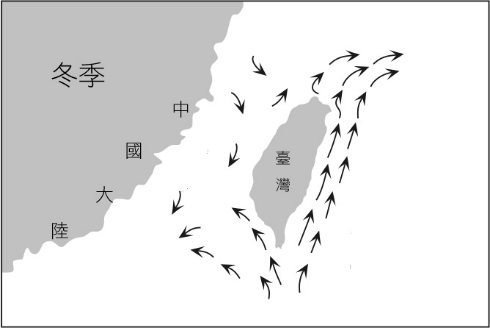 第一題答案A:台灣涼流答案B:黑潮第一題答案C:親潮答案D:中國沿岸流第一題正確答案:B正確答案:B第一題說明: 黑潮的流速相當的快，就像搭上高速公路般，可提供回流性魚類一個快速便捷的路徑，向北方前進，故黑潮流域中可捕捉到為數可觀的迴游性魚類，及其他受這些魚類所吸引過來覓食的大型魚類。珊瑚是對環境很敏感的生物，僅能生長在攝氏20度以上，且清澈乾淨的淺海水域。世界上珊瑚礁多分布在南北緯25度以下的淺海，黑潮恰好提供了適合的生長環境，因此溫暖的黑潮沿線孕育了豐富的珊瑚生態，如恆春半島、蘭嶼與綠島。關於黑潮，最近常談論的議題就是黑潮有可能變成台灣的黑金─黑潮發電。近年來因環保意識抬頭，火力、核能等破壞環境的發電方式已日漸被檢討，而黑潮因為流速快、傳輸量大，源源不絕的能量正可以提供穩定的電力來源，也是最沒有汙染的潔淨能源，因此深受各界看重。說明: 黑潮的流速相當的快，就像搭上高速公路般，可提供回流性魚類一個快速便捷的路徑，向北方前進，故黑潮流域中可捕捉到為數可觀的迴游性魚類，及其他受這些魚類所吸引過來覓食的大型魚類。珊瑚是對環境很敏感的生物，僅能生長在攝氏20度以上，且清澈乾淨的淺海水域。世界上珊瑚礁多分布在南北緯25度以下的淺海，黑潮恰好提供了適合的生長環境，因此溫暖的黑潮沿線孕育了豐富的珊瑚生態，如恆春半島、蘭嶼與綠島。關於黑潮，最近常談論的議題就是黑潮有可能變成台灣的黑金─黑潮發電。近年來因環保意識抬頭，火力、核能等破壞環境的發電方式已日漸被檢討，而黑潮因為流速快、傳輸量大，源源不絕的能量正可以提供穩定的電力來源，也是最沒有汙染的潔淨能源，因此深受各界看重。第二題題目: 以下哪些不是黑潮的特性?題目: 以下哪些不是黑潮的特性?第二題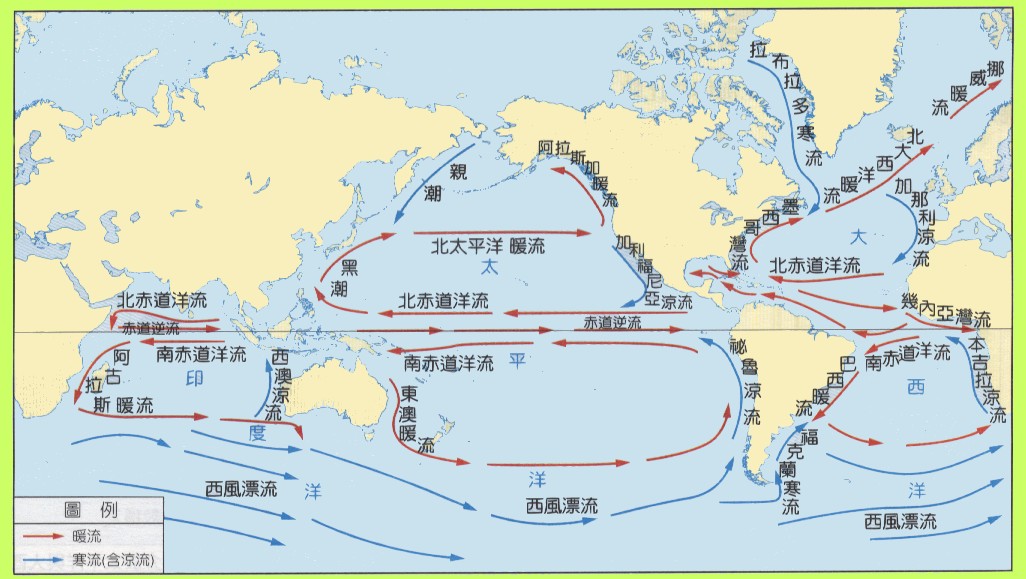 第二題答案A:由南向北流答案B:是暖流第二題答案C:流速很快答案D:海流很髒第二題正確答案:D正確答案:D第二題說明:黑潮是太平洋洋流的一環，為全球第二大洋流，只居於墨西哥灣暖流之後。自菲律賓開始，穿過臺灣東部海域，沿著日本往東北向流，在與親潮相遇後匯入東向的北太平洋洋流。黑潮將來自熱帶的溫暖海水帶往寒冷的北極海域，將冰冷的極地海水溫暖成適合生命生存的溫度。黑潮得名於其較其他正常海水的顏色深，這是由於黑潮內所含的雜質和營養鹽較少，陽光穿透過水的表面後，較少被反射回水面。黑潮高流速、高溫的特性，創建了黑潮生態系統，許多表層迴游魚類會把黑潮當作迴游時的輸送帶，順著或逆著它移動。說明:黑潮是太平洋洋流的一環，為全球第二大洋流，只居於墨西哥灣暖流之後。自菲律賓開始，穿過臺灣東部海域，沿著日本往東北向流，在與親潮相遇後匯入東向的北太平洋洋流。黑潮將來自熱帶的溫暖海水帶往寒冷的北極海域，將冰冷的極地海水溫暖成適合生命生存的溫度。黑潮得名於其較其他正常海水的顏色深，這是由於黑潮內所含的雜質和營養鹽較少，陽光穿透過水的表面後，較少被反射回水面。黑潮高流速、高溫的特性，創建了黑潮生態系統，許多表層迴游魚類會把黑潮當作迴游時的輸送帶，順著或逆著它移動。第三題題目: 以下哪些產業和黑潮有關?題目: 以下哪些產業和黑潮有關?第三題答案A:漁業答案B: 手工業第三題答案C:能源產業答案D: 休閒觀光業第三題正確答案: ACD正確答案: ACD第三題說明:GTV新聞 獨步全球!花7年研發 黑潮發電成功https://youtu.be/IvSELS7JicE說明:GTV新聞 獨步全球!花7年研發 黑潮發電成功https://youtu.be/IvSELS7JicE題組二題組二題組二概念: 台灣漁業概念: 台灣漁業概念: 台灣漁業第四題以下哪種魚類會出現在黑潮的海域中?以下哪種魚類會出現在黑潮的海域中?第四題圖片(影片): 圖片(影片): 第四題答案A:鬼頭刀答案B:鮪魚第四題答案C:旗魚答案D:鰹魚第四題正確答案: ABCD正確答案: ABCD第四題說明:鬼頭刀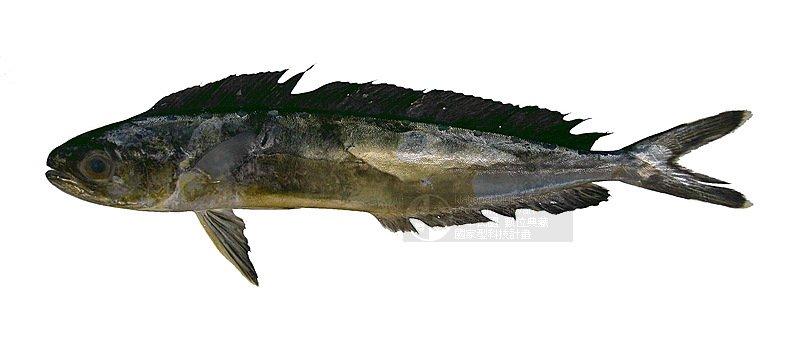 在台灣東部海域，鬼頭刀產量以為宜蘭縣與台東縣為大宗。鯖科類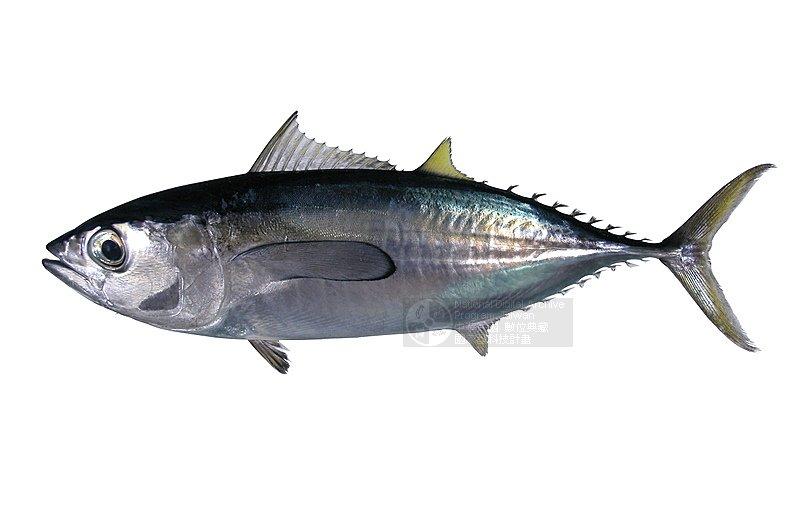 鮪魚、鰹魚、鯖魚都屬於鯖科類（Scombridae）的洄游性魚類， 台灣東部常見的鮪類有：黃鰭鮪，大目鮪，長鰭鮪，鮪魚主要是以延 繩釣漁法捕獲，其中以黃鰭鮪的產量為最多。旗魚類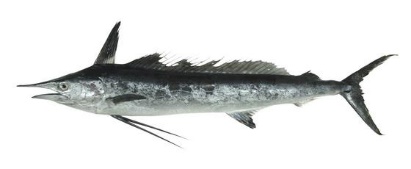 台灣東部常見旗魚類，有雨傘旗魚、白皮旗魚、黑皮旗魚、紅肉旗魚及劍旗魚，以台東縣的產量為最高。鯊魚類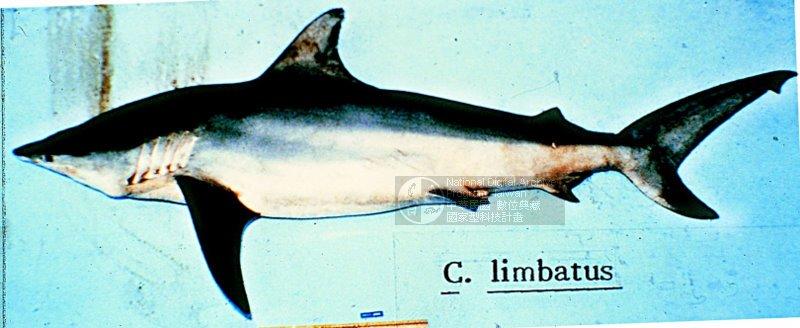 台灣東部有很多種鯊魚，以宜蘭縣的產量為最大圖片來源：行政院農委會水產試驗所黑潮漁業資源 - 海洋環境與生態研究所http://www.imece.ntou.edu.tw/ks/images/Sun_handout.pdf說明:鬼頭刀在台灣東部海域，鬼頭刀產量以為宜蘭縣與台東縣為大宗。鯖科類鮪魚、鰹魚、鯖魚都屬於鯖科類（Scombridae）的洄游性魚類， 台灣東部常見的鮪類有：黃鰭鮪，大目鮪，長鰭鮪，鮪魚主要是以延 繩釣漁法捕獲，其中以黃鰭鮪的產量為最多。旗魚類台灣東部常見旗魚類，有雨傘旗魚、白皮旗魚、黑皮旗魚、紅肉旗魚及劍旗魚，以台東縣的產量為最高。鯊魚類台灣東部有很多種鯊魚，以宜蘭縣的產量為最大圖片來源：行政院農委會水產試驗所黑潮漁業資源 - 海洋環境與生態研究所http://www.imece.ntou.edu.tw/ks/images/Sun_handout.pdf第五題以下何者不是影片中提到的補漁法?(要先看完影片喔!!!)以下何者不是影片中提到的補漁法?(要先看完影片喔!!!)第五題圖片(影片): https://www.youtube.com/watch?v=fK9GSyNH9bU&feature=youtu.be圖片(影片): https://www.youtube.com/watch?v=fK9GSyNH9bU&feature=youtu.be第五題答案A:鏢刺法答案B: 流刺網第五題答案C: 蹦火仔答案D: 鰹竿釣第五題正確答案: B正確答案: B第五題說明:永續性一支釣傳統釣法之一。最傳統的主要工具只需一根釣竿、一條魚線、一個鉛錘、一個魚鉤、一個餌。一次釣一隻魚。優點是作業成本低，並可選定目標魚種 (多為高經濟價值魚種)，不會造成濫捕，對環境破壞最小，在礁石區或海溝地帶都很適用。所謂的深海一支釣，主要目標有鰆、烏賊、赤鯮、紅甘鰺、帶魚、鯖、石斑、鯛等，另外鰹竿釣也是一支釣的一種，主要目標為鰹魚及鮪魚。其他由一支釣技巧延伸而出的休閒性釣魚方式尚有拖釣、船釣、沉底釣、浮游磯釣、筏釣、路亞釣、防波堤釣等。鏢刺法日據時期由琉球傳入改良的傳統漁法之一，及所謂沿海鏢刺漁業。高針對性，是自然而符合永續的捕魚方式。[25]由正、副鏢手在船頭等待旗魚現身，指引船長行進方向，抓準時機下鏢捕魚，一鏢一隻魚。[26]唯因此漁法耗體力，風險也高，更需要過人的膽識與技巧，加上漁獲減少，因此逐漸式微，面臨後繼無人的景況。針對性火誘網火誘網漁業又稱為燈火漁業，種類包含焚寄網、棒受網、扒網等。於夜間利用光源捕撈表中層洄游性且趨光性強的漁獲，例如鯖、鰺、鰹、沙丁、丁香、鱙仔、鎖管等。光度越強漁獲能力越好，若不節制，也會造成過漁。破壞性延繩釣俗稱放緄，又可分為飄浮在海中的浮延繩釣，及沉在海底的底延繩釣。在海中直線拉開一條長長的主繩，主繩上垂掛許多支繩及魚鈎，魚鈎上掛有魚餌，主要目標為大型魚類，如：鮪魚、旗魚、鬼頭刀等。一條延繩可以掛上高達3000個魚鈎，鈎餌容易誤捕其他大型海洋生物，如：海鳥、鯊魚、海龜等，有些地區的信天翁與海燕甚至因此面臨瀕危的問題。流刺網俗稱放綾仔，屬於刺網的一種，可以是單層或是由網目大小不同的漁網組成多層刺網(常見有三層刺網)，其它刺網還包括底刺網(包含定刺網)、浮刺網、旋刺網(又稱圍刺網)。原理是在海中放下一張網，如同一道隱形網牆，等待獵物游經時自投羅網，卡在魚網網目上，或是纏困在魚網上。流刺網因張網位置不固定，可以在漁場內隨波逐流，故名。因常見混獲與誤捕其他非目標物種，且片段或整張網也容易飄走，無法收回，形成海中鬼網，無止境撈捕，對海洋生態會造成莫大的傷害。目前台灣已禁用。說明:永續性一支釣傳統釣法之一。最傳統的主要工具只需一根釣竿、一條魚線、一個鉛錘、一個魚鉤、一個餌。一次釣一隻魚。優點是作業成本低，並可選定目標魚種 (多為高經濟價值魚種)，不會造成濫捕，對環境破壞最小，在礁石區或海溝地帶都很適用。所謂的深海一支釣，主要目標有鰆、烏賊、赤鯮、紅甘鰺、帶魚、鯖、石斑、鯛等，另外鰹竿釣也是一支釣的一種，主要目標為鰹魚及鮪魚。其他由一支釣技巧延伸而出的休閒性釣魚方式尚有拖釣、船釣、沉底釣、浮游磯釣、筏釣、路亞釣、防波堤釣等。鏢刺法日據時期由琉球傳入改良的傳統漁法之一，及所謂沿海鏢刺漁業。高針對性，是自然而符合永續的捕魚方式。[25]由正、副鏢手在船頭等待旗魚現身，指引船長行進方向，抓準時機下鏢捕魚，一鏢一隻魚。[26]唯因此漁法耗體力，風險也高，更需要過人的膽識與技巧，加上漁獲減少，因此逐漸式微，面臨後繼無人的景況。針對性火誘網火誘網漁業又稱為燈火漁業，種類包含焚寄網、棒受網、扒網等。於夜間利用光源捕撈表中層洄游性且趨光性強的漁獲，例如鯖、鰺、鰹、沙丁、丁香、鱙仔、鎖管等。光度越強漁獲能力越好，若不節制，也會造成過漁。破壞性延繩釣俗稱放緄，又可分為飄浮在海中的浮延繩釣，及沉在海底的底延繩釣。在海中直線拉開一條長長的主繩，主繩上垂掛許多支繩及魚鈎，魚鈎上掛有魚餌，主要目標為大型魚類，如：鮪魚、旗魚、鬼頭刀等。一條延繩可以掛上高達3000個魚鈎，鈎餌容易誤捕其他大型海洋生物，如：海鳥、鯊魚、海龜等，有些地區的信天翁與海燕甚至因此面臨瀕危的問題。流刺網俗稱放綾仔，屬於刺網的一種，可以是單層或是由網目大小不同的漁網組成多層刺網(常見有三層刺網)，其它刺網還包括底刺網(包含定刺網)、浮刺網、旋刺網(又稱圍刺網)。原理是在海中放下一張網，如同一道隱形網牆，等待獵物游經時自投羅網，卡在魚網網目上，或是纏困在魚網上。流刺網因張網位置不固定，可以在漁場內隨波逐流，故名。因常見混獲與誤捕其他非目標物種，且片段或整張網也容易飄走，無法收回，形成海中鬼網，無止境撈捕，對海洋生態會造成莫大的傷害。目前台灣已禁用。第六題台灣的漁獲量占世界多少%?台灣的漁獲量占世界多少%?第六題圖片(影片): 圖片(影片): 第六題答案A:1.5%答案B:3%第六題答案C:0.15%答案D:0.3%第六題正確答案: A正確答案: A第六題說明:魚類2014年世界9340萬公噸台灣141萬公噸占1.5%人口世界7,349,000,000(約73億)台灣23,492,074(約2千3百萬)占0.3%全球鮪魚延繩釣占全球36%世界第一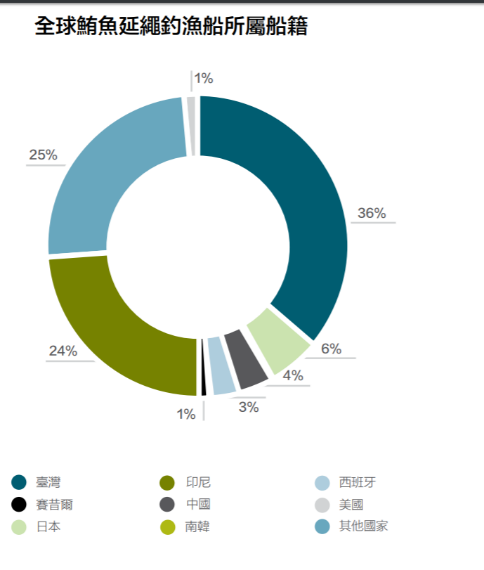 取自綠色和平─臺灣製造 失控遠洋漁業說明:魚類2014年世界9340萬公噸台灣141萬公噸占1.5%人口世界7,349,000,000(約73億)台灣23,492,074(約2千3百萬)占0.3%全球鮪魚延繩釣占全球36%世界第一取自綠色和平─臺灣製造 失控遠洋漁業